Collection of evidencePhotography: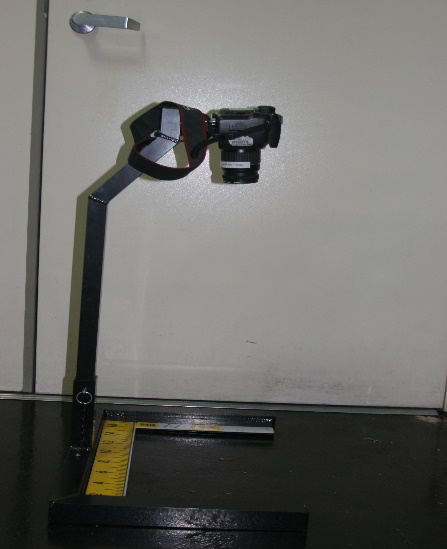 Black and white film is normally used, unless the impression is in blood, and oblique light is shone onto the footprint. It is usual to take a series of photographs, each time varying the position of the light source, and a scale should be added to the scene. If the surface is light, the print may be highlighted using aerosol. The photo has to be 90ᵒ degree angle and you have to use a tripod. pa int.How to make a castingAt the scene of the crime, a footprint is observed in the soil. Your task is to make a cast of the footprint. 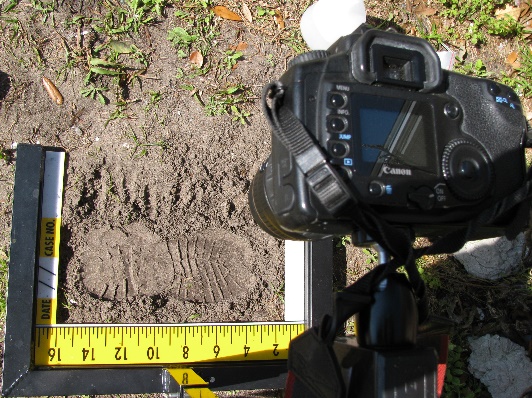 1. Make a dam around the impression of the footprint to hold the plaster. If the soil is of a loose sandy type, use shellac or hair spray to firm the soil before pouring in the cast. Be careful in directing the spray of the "fixer" so that it does not blow away the impression.2 Mix the casting medium according to the instructions provided (Dental Stone if available; Plaster of Paris, if not).          The ideal mixture should be pancake like pancake consistency 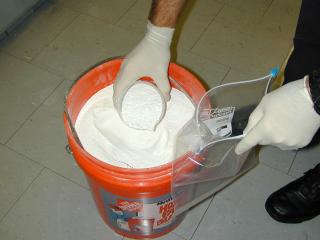 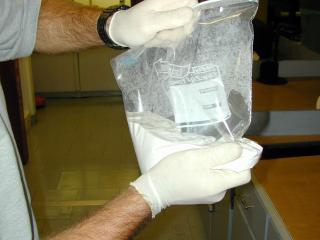 3. Pour the mixture carefully down a spatula to fill the entire 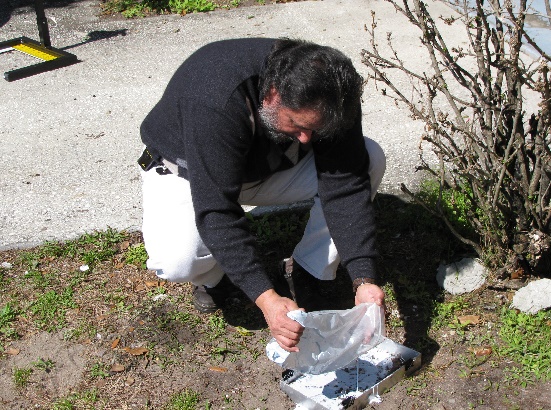 impression.4 Allow the cast to set for at least an hour before removing it.5 Comment on the characteristics of the shoe from which the impression must have been made. The impression can be compared with a shoe of the suspect, if one has been arrested. 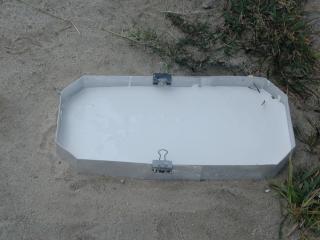 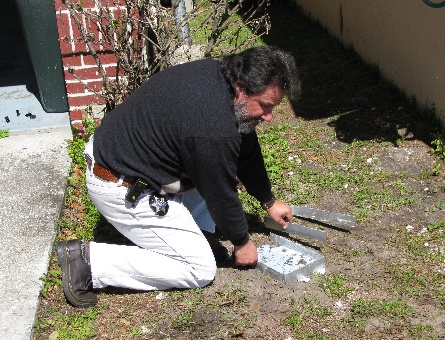 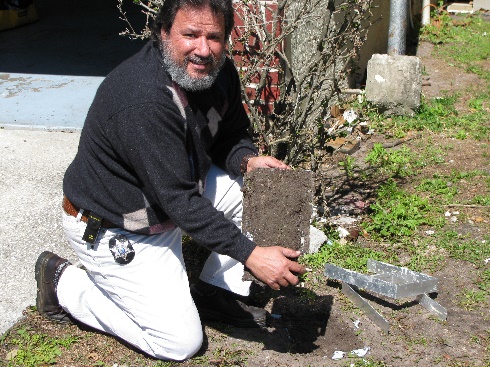 Footprint Analysis: What can they tell us?Footprint impressions from casts and/or by photography will give investigators information about:The number of criminals.   􀂄Points of entry and exit.Positions of suspect(s), victim(s) andwitness(es).Direction(s) of movement/travel and        pathway(s) through the crime scene.Time period, from short-lived impressions in frost, snow, dew.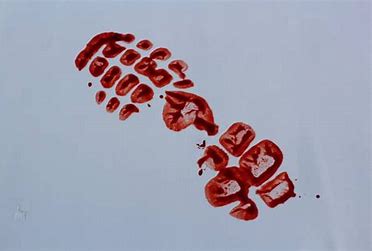 Dirt Shoe Mark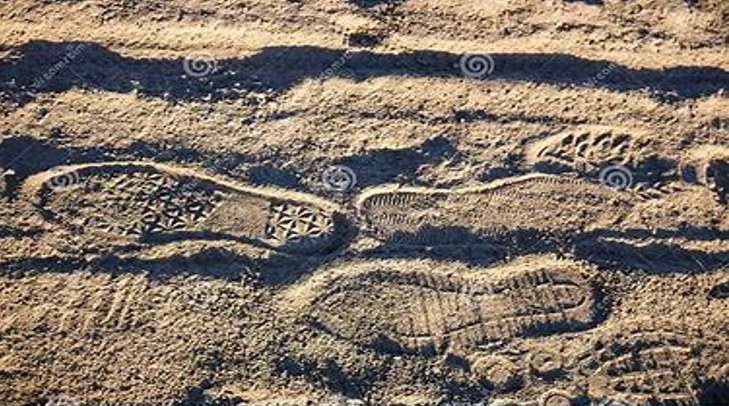 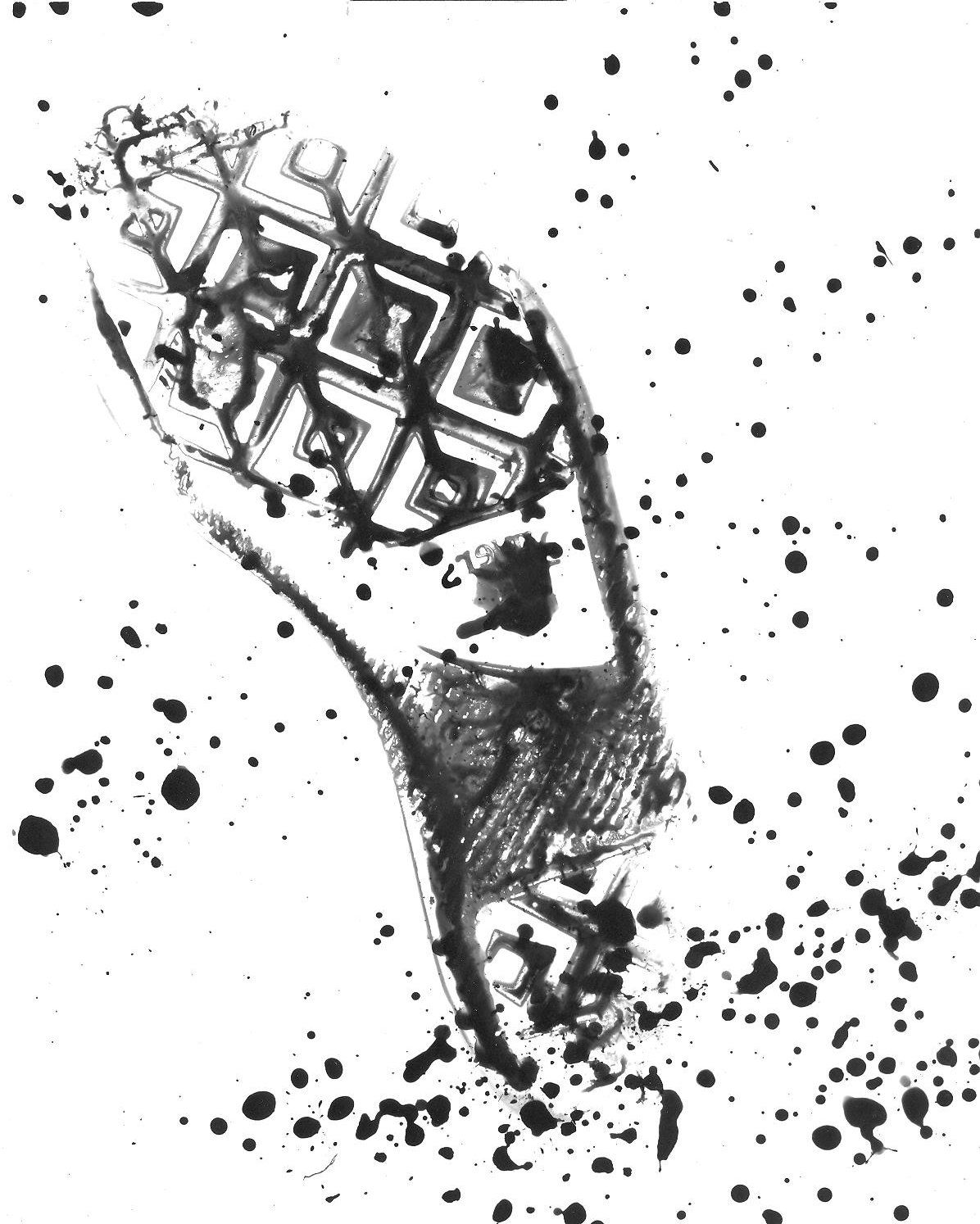 Black powder Shoe Mark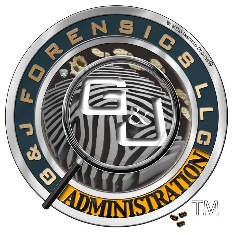 Gerardo Bloise, MPA ,CCSICEO GJ Forensic, LLCGerardo Bloise, MPA ,CCSICEO GJ Forensic, LLC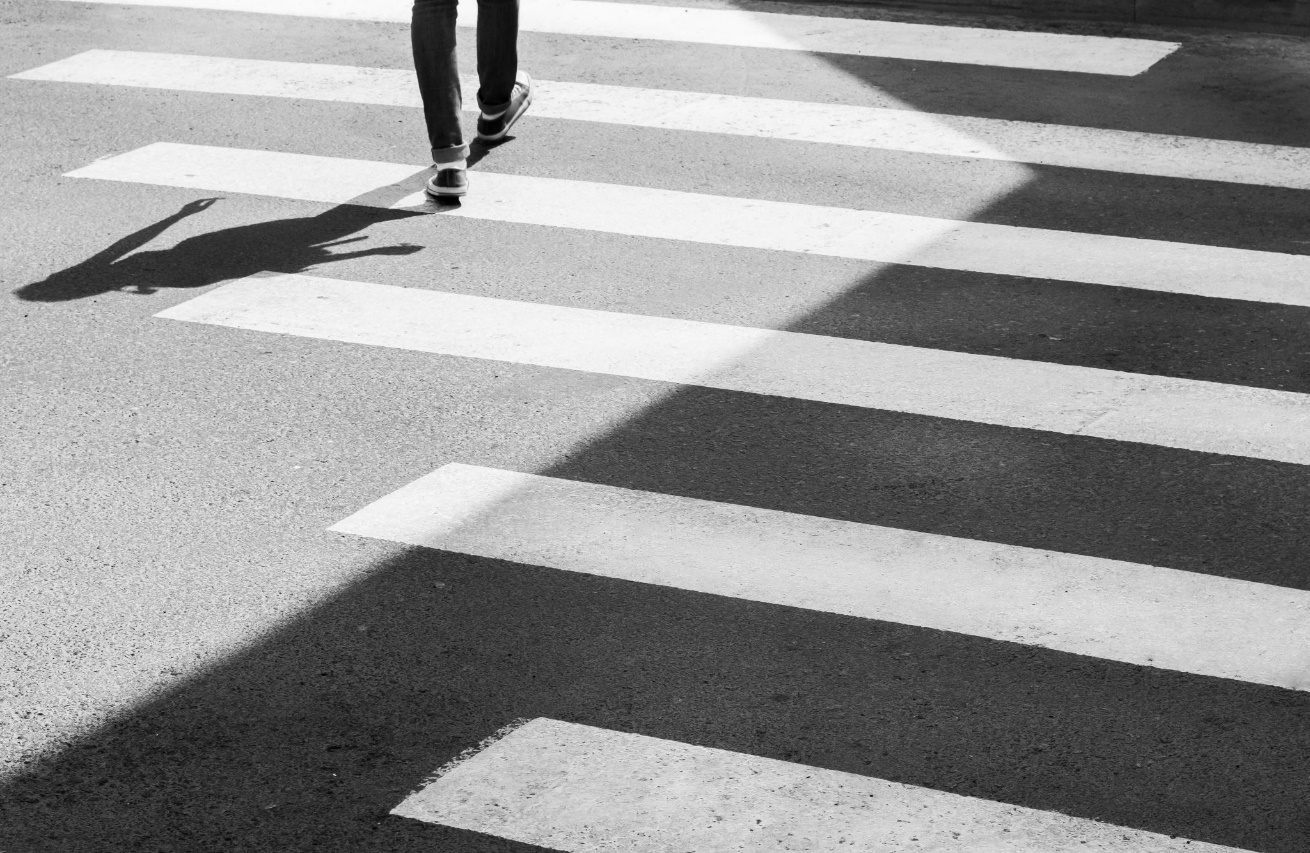 Gerardo Bloise, MPA ,CCSICEO GJ Forensic, LLCGerardo Bloise, MPA ,CCSICEO GJ Forensic, LLCIn the image above we see a person walking that person with his weight and his shoe would leave his mark on any surface. That indicates his presence in the places he steps on. In the image above we see a person walking that person with his weight and his shoe would leave his mark on any surface. That indicates his presence in the places he steps on. In the image above we see a person walking that person with his weight and his shoe would leave his mark on any surface. That indicates his presence in the places he steps on. Gerardo Bloise, MPA ,CCSICEO GJ Forensic, LLCGerardo Bloise, MPA ,CCSICEO GJ Forensic, LLC                                                                                                              BLOODY   SHOE  MARK